Medien-InformationDatum	05.10.2022Nr.	PI 2357Anzahl Zeichen	2070Kontakt	Müller Martini AG	Untere Brühlstrasse 17, 4800 Zofingen/Schweiz	Telefon +41 62 745 45 45	info@mullermartini.com, www.mullermartini.comPrinting United Expo in Las Vegas: Müller Martini präsentiert eine Smart FactoryAn der vom 19. bis 21. Oktober im Convention Center in Las Vegas stattfindenden Printing United Expo präsentiert Müller Martini eine echte Smart-Factory-Umgebung. Dabei steuert und überwacht das Workflow-System Connex die Produktion eines live laufenden Sammelhefters Presto II Digital VT. Anhand weiterer verschiedener Live-Demos können sich die Messebesucher über die Finishing 4.0-Strategie und das umfangreiche Digital-Solutions-Portfolio von Müller Martini informieren.Während aller drei Messetage werden die Technologie- und Vertriebsexperten von Müller Martini den Messebesuchern die digitalen Softcover- und Hardcover-Lösungen näherbringen. Verschiedene Monitore sind strategisch über den gesamten Stand verteilt, sodass das Vertriebsteam den Kunden einen tieferen Einblick in jede Technologie geben kann.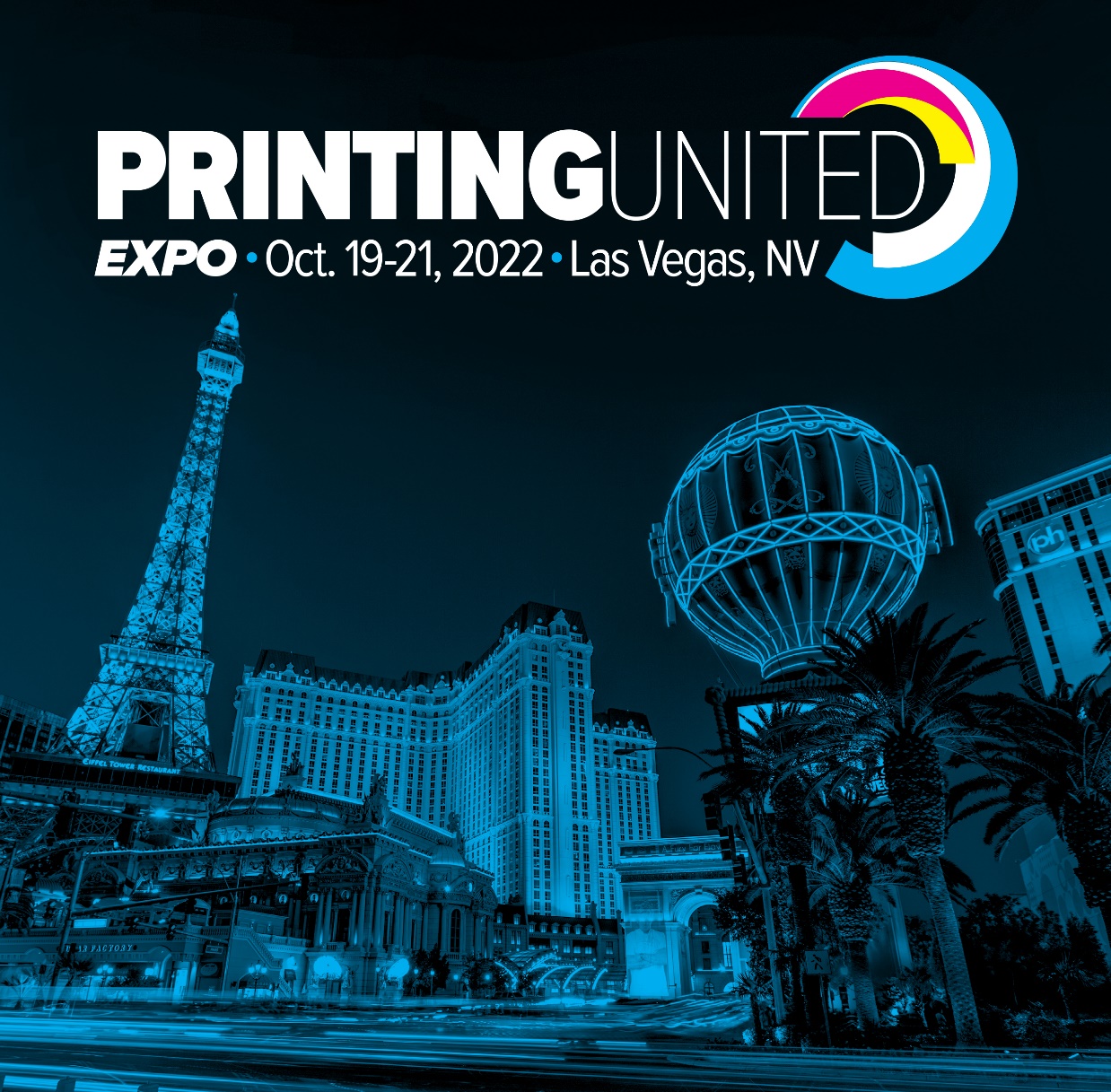 Die Printing United Expo ist die erste grosse Live-Messe in Nordamerika seit Beginn der Corona-Pandemie, weshalb ein grosser Besucheransturm erwartet wird.Andy Fetherman, President und CEO von Müller Martini Nordamerika, ist überzeugt, dass die Printing United Expo genau zum richtigen Zeitpunkt kommt und viele Besucher anziehen wird. «Erstens ist es die erste grosse Live-Messe in Nordamerika seit Beginn der Corona-Pandemie. Zweitens wollen unsere Kunden besser verstehen, wo sie in neuste Technologien investieren können, um angesichts der sehr schwierigen Arbeits- und Lieferkettenbedingungen ihre Produktionseffizienz zu steigern. Und drittens ist der Standort Las Vegas ein attraktiver Anziehungspunkt.»Angesichts der zu erwartenden hohen Kundenpräsenz ist Müller Martini Nordamerika mit einem grossen Team auf der Printing United Expo vertreten. «Die meisten unserer Vertriebsmitarbeiter nehmen an der Messe teil», sagt Andy Fetherman. «Dazu gehören auch einige Mitglieder des Executive Management Teams und natürlich verschiedene Service- und IT-Support-Mitarbeiter. Wir freuen uns auch, dass auch Bruno Müller, CEO der Müller Martini-Gruppe, auf dem Stand sein wird.»